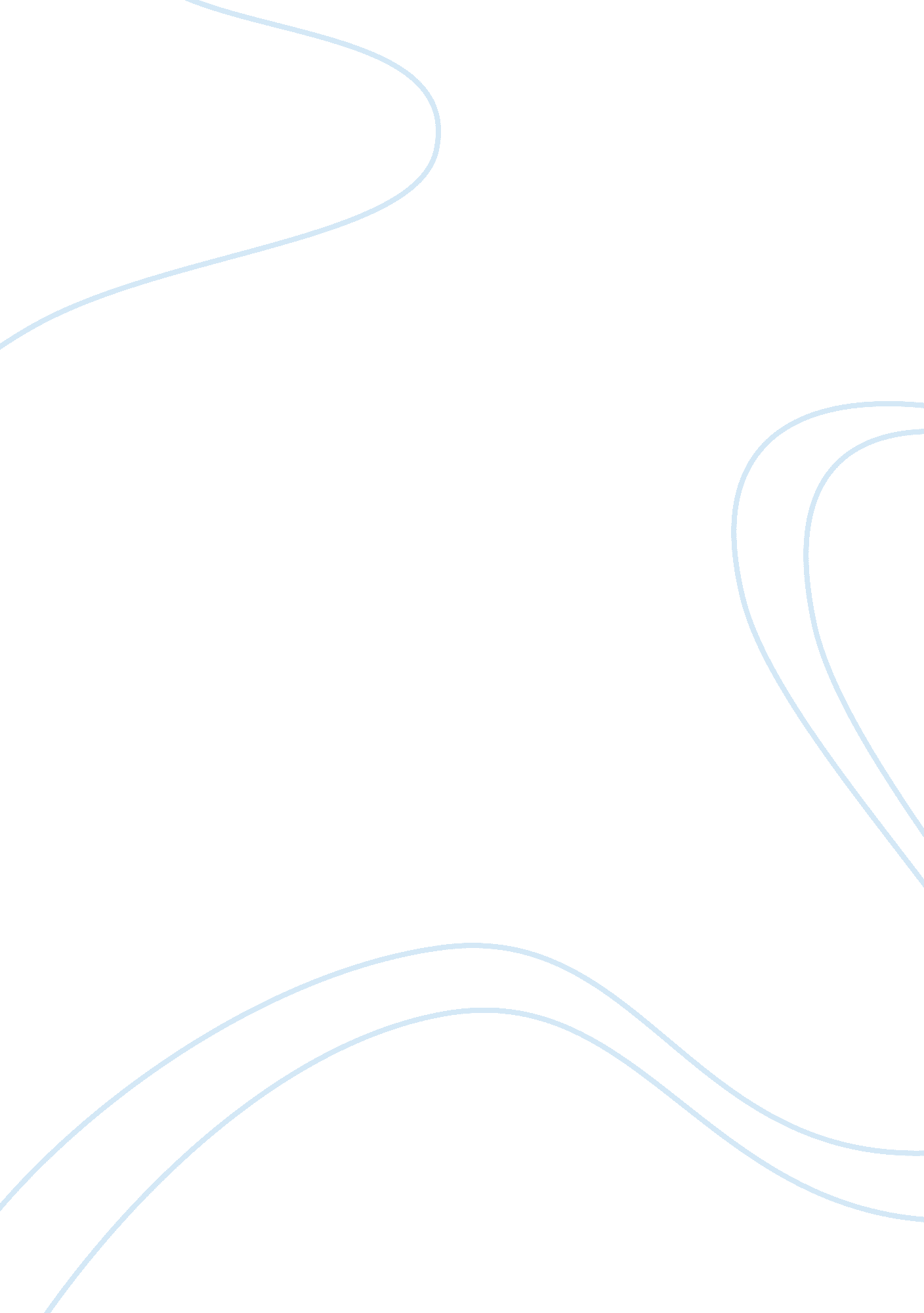 Fmi: smart education and learning market segments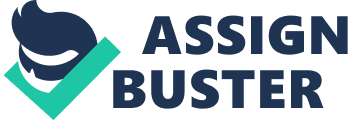 Contents Sensible Schooling and Learning Market location – Drivers and Restraints Wise Schooling and Discovering out Sector – IntroductionA genuinely smooth and versatile understanding method is altering the classic classroom educating approaches. Education institutes are adopting new hi-tech educating approaches which involves white boards, projectors and wise notebooks. Implementation of this kind of technologies in classroom improves understanding of university university college students and also engage school school students to understand. Coordination in in between hardware supplier, software plan plan innovator and training resources provider is making studying simple for students. As opposed to standard strategies, sensible schooling and discovering out approaches is not bounded by quantity of hrs, location and attendance.  This sector is however in the infant stage as only huge institutions are receptive in course of the most existing technological alter. Intelligent Instruction and Studying Market place area spot – Segmentation Wise training and finding out marketplace is classified on the basis of understanding mode, item assortment, verticals and location. On the basis of obtaining out mode, the wise instruction and finding out market location can be segmented into mobile studying, social finding out, E-knowing, simulation primarily based mostly understanding and adaptive getting out. In accordance to merchandise type, smart training and acquiring out market location spot can be segmented into hardware, software program, answers and educational contents. Hardware area can be sub-segmented into show hardware and simulation-mainly primarily based hardware. Application plan section can be sub-segmented into mobile training application, examine and evaluation and ERP. Organizations section can be sub-segmented into application support, portal remedies and help solutions. Educational material material spot can be sub-segmented into E-textbooks and audio and video-primarily based courseware. By verticals, intelligent schooling and comprehending marketplace is segmented into public sector, retail sector, wellness and care sector and banking, finance, providers and insurance. Primarily based largely on region, the intelligent training and comprehending market can be segmented into North America, Western Europe, Latin America, Eastern Europe, Asia-Pacific excluding Japan (APEJ), Japan and Middle East and Africa (MEA). In terms of revenue contribution, North America dominates the wise schooling and studying business spot and is anticipated to continue to be dominant in excess of the forecast period, followed by Western Europe. Sensible Schooling and Learning Market location – Drivers and Restraints Creating quantity of mobile comprehending applications and learners capabilities with technological innovation and affinity in program of digital learning are anticipated to drive the sensible schooling and discovering out marketplace. Additionally, enhanced collaboration in amongst the hardware supplier, laptop computer software supplier and educational supplies supplier rewards in higher educational technologies is expected to fuel development of the intelligent coaching and learning marketplace. On the other hand, lack of awareness and lack of technological innovation adoption in constructing areas regarding wise coaching and studying is anticipated to hinder the advancement of this market place. Furthermore, constrained funding by the customer section is anticipated to hinder the growth of sensible education and understanding marketplace. 